УКРАЇНА     ЧЕРНІГІВСЬКА МІСЬКА РАДАВИКОНАВЧИЙ КОМІТЕТ  Р І Ш Е Н Н ЯПро передачу житлового будинкуз балансу  комунального підприємства«ЖЕК-10» Чернігівської міської радина баланс ПП «Техкомсервіс»	Відповідно до статті 30 Закону України «Про місцеве самоврядування в Україні», Закону України «Про об’єднання співвласників багатоквартирного будинку», Закону України «Про особливості здійснення права власності у багатоквартирному будинку», постанови Кабінету Міністрів України від 11.10.2002 року № 1521 «Про реалізацію Закону України «Про об’єднання співвласників багатоквартирного будинку», а також розглянувши звернення співвласників багатоквартирного будинку по вулиці Генерала Пухова, 115 в місті Чернігові, в особі Бєлки Лариси Михайлівни, після прийняття ними рішення про обрання управителем згаданого вище будинку ПП «Техкомсервіс» (код ЄДРПОУ 32729180), директора ПП «Техкомсервіс» Большакова П. В.,виконавчий комітет міської ради вирішив:1. Надати дозвіл комунальному підприємству «ЖЕК-10» Чернігівської міської ради (Лущай І. О.) на передачу на баланс ПП «Техкомсервіс» (Большаков П. В.) житлового будинку № 115 по вулиці Генерала Пухова в місті Чернігові. 2. Доручити комунальному підприємству «ЖЕК-10» Чернігівської міської ради (Лущай І. О.) забезпечити проведення процедури прийому – передачі житлового будинку на баланс ПП «Техкомсервіс» (Большаков П. В.)   відповідно до вимог чинного законодавства України.3. Виключити зазначений житловий будинок із додатку № 1 до рішення виконавчого комітету міської ради від 27 грудня 2012 року № 364 «Про реформування житлово-комунального господарства міської ради».4. Контроль за виконанням цього рішення покласти на заступника міського голови Черненка А. В. Міський голова                                                                            В. А. АтрошенкоСекретар міської ради 				                                  М. П. Черненок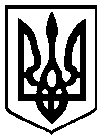 20       рокум. Чернігів № ___________